Formulario de registro para la sexta asamblea general del WFDB y doceava conferencia mundial Hellen Keller.Nairobi, Kenia, 6 – 14 septiembre de 2022.Organizado por la Federación Mundial de Sordociegos (WFDB).Encontrará información sobre tarifas de registro, gastos adicionales y datos bancarios para el pago, etc. en el cuarto anuncio.Le rogamos que complete un formulario por cada persona que participe. Cada intérprete y/o asistente debe completar un formulario aparte. El formulario debe ser enviado al siguiente correo electrónico: reg.ga-hkwc2021@wfdb.eu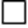 Apellido(s):                                                   Nombre(s):                                Tratamiento:             Sr.                        Sra.                                  Organización representante: Dirección:                                                             Número:                          Código Postal:                                                     Ciudad:                                 Estado:                                                                 País: Teléfono:                                                                       Email:    Puedo recibir mensajes de texto (sms):Soy:Una persona con sordoceguera 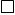 Soy un participante/asistente/intérpreteVivo en un país en desarrollo (hemisferio sur) y me gustaría solicitar apoyo a través de un formulario apartePara obtener información sobre la solicitud contacte con: info.ga-hkwc2021@wfdb.eu. Me registro para toda la duración de la conferencia   6 – 14 de septiembre    Solo me registro para la Conferencia Mundial Helen Keller 11 – 13 de septiembre  Llegaré el: DD/MM/AAAAPartiré el:DD/MM/AAAANecesidades dietéticas especiales (marque las casillas correspondientes) Vegetariano/a          Por favor especifique de que tipo (Ovo-lacto, vegano, etc.):Diabetes     Otros                        Por favor especifique cuál:     Accesibilidad (marque las casillas correspondientes)Uso una silla de ruedas       ¿La silla es eléctrica o manual? _____________________Dimensiones de su silla en centímetros (ancho, largo, alto) ____________________Peso de la silla en kg ____________Si usa una silla eléctrica, qué tipo de batería usa: batería celular seca o mojada__________________Uso un bucle de inducción         Me gustaría que hubiera interpretación de lengua de signos en el escenario  Uso tecnología que necesita electricidad en la sala de conferencia  Otros requisitos, por favor indíquelos: _______________Documentos – Prefiero recibir documentos en : Inglés impreso        Inglés con fuente grande  16p        Braille en inglés grado 1  Enviados a mi email        Español impreso       Español con fuente grande 16p       Braille en español grado 1       Enviados a mi email         